Nyponbars från Buffé nr 1, 2012Portioner: 8 bitar1 dl grovhackade cashewnötter (naturella) 1 dl pumpakärnor 3 äggvitor 2 dl havregryn 3 msk nyponskalsmjöl 3 msk honung 1 krm salt 1 dl hackade torkade aprikoser 1 dl hackade torkade tranbär Sätt ugnen på 125°C.Rosta de grovhackade cashewnötterna och pumpakärnorna i en torr och het stekpanna ett par minuter tills de får lite färg. Låt svalna. Blanda med äggvitor, havregryn, nyponskalsmjöl, honung och salt. Tillsätt de hackade torkade aprikoserna och tranbären. Rör om ordentligt.Lägg bakplåtspapper på en plåt. Gör 2 längder (för 8 bitar) av smeten, ca 4 cm breda och 1 cm höga. Gör längderna så kompakta som möjligt.4. Ställ in mitt i ugnen ca 30 minuter. Låt svalna. Skär i bitar. Vänd dem efter ett tag så att de torkar runt om. Förvara i kylen i lufttät burk 
Tips Krydda med kakao, kardemumma eller vaniljsocker. Fri från laktos och mjölkprotein. Innehåller ägg.
Gör glutenfri: använd ren havre från t ex Semper eller CarlshamnNäringsvärde per portion 
Energi: 136 kcal .Protein: 4 g  (12E%), Kolhydrat:18 g (E53%), Fett: 6 g (E40%)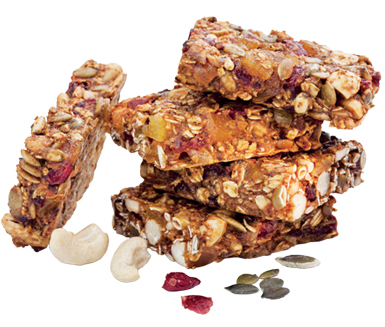 